Հավելված N 2ՀՀ ԿԳՄՍ նախարարի«15» հուլիսի 2020 թ.N 896-Ա/2 հրամանիՀՐԱՎԵՐԳԻՏԱԿԱՆ ԵՎ ԳԻՏԱՏԵԽՆԻԿԱԿԱՆ ԳՈՐԾՈՒՆԵՈՒԹՅԱՆ ՊԱՅՄԱՆԱԳՐԱՅԻՆ (ԹԵՄԱՏԻԿ) ՖԻՆԱՆՍԱՎՈՐՄԱՆ ՇՐՋԱՆԱԿՆԵՐՈՒՄ ԳԻՏԱԿԱՆ ԽՄԲԵՐԻ ԿԱՄ ԼԱԲՈՐԱՏՈՐԻԱՆԵՐԻ ԱՄՐԱՊՆԴՄԱՆՆ ԱՋԱԿՑՈՒԹՅԱՆ ԳԻՏԱԿԱՆ ԹԵՄԱՆԵՐԻ ՀԱՅՏԵՐԻ ԸՆՏՐՈՒԹՅԱՆ ՄՐՑՈՒՅԹԻԸնդհանուր դրույթներԳիտական և գիտատեխնիկական գործունեության պայմանագրային (թեմատիկ) ֆինանսավորման շրջանակներում գիտական խմբերի կամ լաբորատորիաների (բաժինների) ամրապնդմանն աջակցության գիտական թեմաների (այսուհետ՝ Թեմա) hայտերի (այսուհետ՝ Հայտ) ընտրության մրցույթն (այսուհետ՝ Մրցույթ) անցկացվում է համաձայն Հայաստանի Հանրապետության կրթության, գիտության, մշակույթի և սպորտի նախարարի (այսուհետ՝ Նախարար) 2020 թվականի հուլիսի 15-ի N 896-Ա/2 հրամանի:Հայաստանի Հանրապետության կրթության, գիտության, մշակույթի և սպորտի նախարարության գիտության կոմիտեն (այսուհետ՝ Կոմիտե) Հայաստանի Հանրապետության պետական բյուջեի գիտական և գիտատեխնիկական գործունեության պայմանագրային (թեմատիկ) ֆինանսավորման շրջանակներում գիտական և գիտատեխնիկական գործունեության բոլոր բնագավառների մասնագիտություններով (Հավելված N 2.1) գիտական հետազոտությունների իրականացման համար 36 ամիս տևողությամբ դրամաշնորհներ կտրամադրի 4-5 անձից բաղկացած գիտական խմբի կամ լաբորատորիայի (բաժնի) (այսուհետ՝ Խումբ) ղեկավարի (հիմնական հետազոտողի) նախաձեռնությամբ ներկայացված և մրցութային կարգով ընտրված Թեմաներին:Հայտը չի քննարկվում, եթե՝բովանդակությամբ համընկնում է Հայաստանի Հանրապետության պետական բյուջեից ֆինանսավորվող կամ ֆինանսավորված որևէ այլ թեմայի/ծրագրի հետ,Խմբի ղեկավարի (հիմնական հետազոտողի) կողմից նախկինում իրականացված գիտական թեմայի վերաբերյալ հաշվետվություն (այսուհետ՝ Հաշվետվություն) չի ներկայացվել կամ վերջինիս վերաբերյալ մասնագիտական փորձագիտական խորհրդի (այսուհետ՝ Խորհուրդ) կողմից տրվել է բացասական եզրակացություն,չի պարունակում բոլոր անհրաժեշտ փաստաթղթերը,միաժամանակ ներկայացված է Կոմիտեի կողմից անցկացվող այլ մրցույթների,չի բավարարում Մրցույթի հրավերի պայմաններին,Խմբի ղեկավարի (հիմնական հետազոտողի) կողմից ներկայացվել է Բիալի ցանկերում (Beall’s list, https://beallslist.net/) ներառված կեղծ կամ «գիշատիչ» հրատարակչություններում կամ պարբերականներում  հրատարակված  աշխատություն:Մտավոր սեփականության հեղինակային կամ արտոնագրային իրավունքի օբյեկտ հանդիսացող նյութեր պարունակող Հայտ և այնուհետև Հաշվետվություն ներկայացնելու դեպքում Խմբի ղեկավարը պետք է առաջնորդվի «Հեղինակային իրավունքի և հարակից իրավունքների մասին» և «Գյուտերի, օգտակար մոդելների և արդյունաբերական նմուշների մասին» Հայաստանի Հանրապետության օրենքներով սահմանված դրույթներով:Թեմայի շրջանակներում իրականացված հետազոտության արդյունքները գիտական ամսագրերում հրապարակելիս անհրաժեշտ է նշել Կոմիտեի կողմից ստացած աջակցության մասին.Հետազոտությունն իրականացվել է ՀՀ գիտության կոմիտեի ֆինանսական աջակցությամբ՝ _____ ծածկագրով գիտական թեմայի շրջանակներում:Исследование выполнено при финансовой поддержке Комитета по науке РА в рамках научного проекта № _____.The work was supported by the Science Committee of RA, in the frames of the research project № _____.Թեմայի իրականացման ընթացքում, յուրաքանչյուր 12 ամիսը լրանալուց հետո, Կոմիտե է ներկայացվում ընթացիկ տարեկան Հաշվետվություն, որի հիման վրա Խորհուրդը տալիս է եզրակացություն՝ Թեմայի ֆինանսավորումը շարունակելու նպատակահարմարության մասին:Թեմայի իրականացման ընթացքում Կոմիտեն կարող է իրականացնել Թեմայի մշտադիտարկում և արդյունքները ներկայացնել Խորհրդին։Մշտադիտարկման արդյունքները Խորհուրդը պետք է հաշվի առնի՝  Թեմայի ֆինանսավորումը շարունակելու նպատակահարմարության մասին եզրակացության տալիս։Թեմայի ավարտից հետո Կոմիտե է ներկայացվում ամփոփիչ Հաշվետվություն, որի հիման վրա Խորհուրդը տալիս է եզրակացություն՝ Հաշվետվությունն ընդունելու մասին:Կոմիտեն կարող է ֆինանսավորման երաշխավորված Թեմայի անոտացիան և Հաշվետվությունը հրապարակել տպագիր կամ էլեկտրոնային եղանակով:Խմբին ներկայացվող պահանջներըԽմբի բոլոր անդամները պետք է հանդիսանան Հայաստանի Հանրապետության մշտական բնակիչներ կամ ռեզիդենտներ, ինչպես նաև Թեմայի կատարման ընթացքում բնակվեն Հայաստանի Հանրապետությունում:Խմբի ղեկավար կարող է լինել այն անձը, ով՝ծնվել է 1975 թվականի հունվարի 1-ից հետո,գիտական աստիճանը ստացել է 2008 թվականի հունվարի 1 – 2012 թվականի դեկտեմբերի 31 ժամանակահատվածում և 2020 թվականի փետրվարի 1-ից մինչև Մրցույթին դիմելու օրը գիտական կազմակերպությունում կամ բարձրագույն ուսումնական հաստատությունում (այսուհետ՝ Կազմակերպություն) զբաղեցնում է գիտական խմբի ղեկավարի պաշտոն,կամ գիտական աստիճանը ստացել է 2008 թվականի հունվարի 1 – 2017 թվականի դեկտեմբերի 31 ժամանակահատվածում և 2020 թվականի փետրվարի 1-ից մինչև Մրցույթին դիմելու օրը Կազմակերպությունում զբաղեցնում է գիտական լաբորատորիայի (բաժնի) վարիչի պաշտոն։Խմբի ղեկավարը, վերջին 5 տարիների ընթացքում, գիտական և գիտատեխնիկական գործունեության տվյալ բնագավառում պետք է ունենա. Կոմիտեի կողմից ֆինանսավորված առնվազն մեկ գիտական թեմա ղեկավարելու փորձ,առնվազն երկու գիտական հոդված՝ ազդեցության գործակից (այսուհետ՝ ԱԳ) ունեցող (ըստ «Institute for Scientific Information (ISI JCR)»-ի տվյալների) ամսագրերում,կամ չորս գիտական հրապարակում միջազգային գիտատեղեկատվական շտեմարաններում («Science Citation Index Expanded (SCIE)», «Social Sciences Citation Index (SSCI)», «Emerging Sources Citation Index (ESCI)», «Arts&Humanities Citation Index (AHCI)», (Book Citation Index) հրատարակիչների ցանկում ներառված հրատարակչություններում հրապարակված գրքի գլուխ կամ հոդված ժողովածուում կամ «Scimago Journal & Country Ranking (SJR)») ընդգրկված ամսագրերում,կամ երկու՝ առնվազն 5 տպագրական մամուլ ծավալ ունեցող մենագրություն, կոլեկտիվ մենագրություն կամ գիտական աշխատություն՝ հրատարակված Web of Science գիտատեղեկատվական հարթակի գրքերի հղման ինդեքսի (Book Citation Index) հրատարակիչների ցանկում ներառված հրատարակչություններում:Խմբի ղեկավար չի կարող հանդիսանալ այն անձը, ով գտնվում է Խմբի անդամներից մեկի վարչական ենթակայության տակ:2.3. ենթակետի պահանջներով ներկայացվող որևէ հրապարակում չպետք է լինի Խմբի ղեկավարի (հիմնական հետազոտողի) ատենախոսության գիտական ղեկավարի համահեղինակությամբ։Խմբի ղեկավարը պետք է ներկայացնի հավակնոտ, բեկումնային և իրագործելի գիտական նախագիծ։Խմբի անդամները (ներառյալ ղեկավարը) վերջին 5 տարիների ընթացքում գիտական և գիտատեխնիկական գործունեության տվյալ բնագավառում պետք է ունենան.առնվազն չորս գիտական հոդված՝ ԱԳ ունեցող (ըստ «Institute for Scientific Information (ISI JCR)»-ի տվյալների) ամսագրերում,կամ ութ գիտական հրապարակում միջազգային գիտատեղեկատվական շտեմարաններում («Science Citation Index Expanded (SCIE)», «Social Sciences Citation Index (SSCI)», «Emerging Sources Citation Index (ESCI)», «Arts&Humanities Citation Index (AHCI)», (Book Citation Index) հրատարակիչների ցանկում ներառված հրատարակչություններում հրապարակված գրքի գլուխ կամ հոդված ժողովածուում կամ «Scimago Journal & Country Ranking (SJR)») ընդգրկված ամսագրերում,կամ չորս՝ առնվազն 5 տպագրական մամուլ ծավալ ունեցող մենագրություն, կոլեկտիվ մենագրություն կամ գիտական աշխատություն՝ հրատարակված Web of Science գիտատեղեկատվական հարթակի գրքերի հղման ինդեքսի (Book Citation Index) հրատարակիչների ցանկում ներառված հրատարակչություններում:Խմբում պետք է ընդգրկվի մինչև 35 տարեկան առնվազն մեկ կատարող՝ ասպիրանտ, մագիստրոս, դիպլոմավորված մասնագետ կամ մագիստրատուրայի ուսանող, ում 35 տարին չի լրանում մինչև Հայտերի ներկայացման վերջնաժամկետը լրանալու օրը: Նշված տարիքային շեմը կարող է ավելանալ`ՀՀ զինված ուժերում ծառայած լինելու դեպքում՝ հավելյալ 2 տարով,երեխայի խնամքի արձակուրդի դեպքում՝ յուրաքանչյուր երեխայի համար հավելյալ 1 տարով։Խումբը պետք է ունենա օտարերկրյա գործընկեր (այսուհետ՝ Գործընկեր (Foreign Partner, Collaborator)` գիտական աստիճան ունեցող և օտարերկրյա գիտական կազմակերպությունում գիտական և գիտատեխնիկական գործունեության տվյալ բնագավառում հետազոտական աշխատանք կատարող անձ:Գործընկերոջ Հիրշի ինդեքսը (h-index) պետք է լինի առնվազն 10՝ ըստ «Scopus» (https://www.scopus.com/freelookup/form/author.uri) գիտատեղեկատվական շտեմարանի տվյալների։Գործընկերը, մինչև 2020 թվականի օգոստոսի 21-ը ներառյալ, իր պաշտոնական էլեկտրոնային հասցեից պետք է grants@scs.am էլեկտրոնային հասցեին ուղարկի իր կենսագրական տվյալները (CV) և հաստատման նամակ (Letter of Confirmation) այն մասին, որ ծանոթ է Թեմայի բովանդակությանը, համաձայն է մասնակցել հետազոտական աշխատանքներին՝ նշելով Թեմայի կատարման ընթացքում իր գործառույթների շրջանակի մասին, ինչպես նաև Թեմայի իրականացման ընթացքում կընդունի Խմբի անդամներին՝ Թեմային առնչվող միջոցառումներ (գիտափորձեր, քննարկումներ, սեմինարներ, այլ) իրականացնելու նպատակով։Թեմայի իրականացման ամբողջ ժամանակահատվածում (36-ամսյա կտրվածքով) Գործընկերը պետք է առնվազն 15 օր գտնվի Հայաստանի Հանրապետությունում և առնվազն 15 օր իր ներկայացրած գիտական կազմակերպությունում ընդունի Խմբի անդամներին:Խմբի անդամները (ներառյալ ղեկավարը) և Գործընկերը չեն կարող ընդգրկվել Մրցույթին ներկայացված մեկից ավելի Հայտերում:Խմբի կատարողները պետք է հանդիսանան առնվազն մագիստրատուրայի ուսանողներ:Խմբի անունից կարող է հանդես գալ միայն Խմբի ղեկավարը:Կազմակերպությանը ներկայացվող պահանջներըԹեմայի իրականացման վայր հանդիսացող Կազմակերպությունը պետք է իրականացնի Հայաստանի Հանրապետության պետական բյուջեի գիտական և գիտատեխնիկական գործունեության բազային ֆինանսավորման ծրագիր։Նախահաշվի «Վերադիր ծախսեր» ենթահոդվածով նախատեսվում է Կազմակերպության ղեկավարի իրավասությանը թողնված գումար, որով տնօրենը (ռեկտորը) ապահովում է Կազմակերպության (բուհի գիտական մասի) գործունեությունը և ստեղծում Թեմայի կատարման համար անհրաժեշտ պայմաններ:Կազմակերպությունը, մինչև 2020 թվականի օգոստոսի 21-ը ներառյալ, պետք է պաշտոնական գրություն ներկայացնի Կոմիտե, որտեղ պետք է նշվի տվյալ գիտական խմբի կամ լաբորատորիայի (բաժնի) ամրապնդման կարևորությունը, Կազմակերպության հետագա զարգացման մեջ դրա դերը, ինչպես նաև Թեմային առնչվող այլ հարցեր։Թեմայի իրականացման համար անհրաժեշտ ապրանքները, աշխատանքները և ծառայությունները ձեռք են բերվում «Գնումների մասին» ՀՀ օրենքով սահմանված կարգով` պետության կարիքների համար կատարվող գնումների կանոններին համապատասխան և ձեռք բերված սարքերի ու սարքավորումների տնօրինման իրավունքը պատկանում է Կազմակերպությանը՝ հետագայում ևս կանոնադրական նպատակներով օգտագործման (գիտական և գիտահետազոտական աշխատանքների իրականացման) համար:Եթե Հայտ ներկայացնելու պահին Խմբի ղեկավարը (հիմնական հետազոտողը) Կազմակերպությունում զբաղեցնում է գիտական խմբի ղեկավարի պաշտոն, ապա Թեմայի կատարման երկրորդ տարում (24-ամսյա կտրվածքով) Կազմակերպությունը ձևավորում է գիտական լաբորատորիա կամ բաժին՝ Խմբի ղեկավարի (հիմնական հետազոտողի) ղեկավարությամբ և Խմբի անդամների ընդգրկմամբ։Ակնկալվող արդյունքներըԹեմայի ավարտից հետո Խմբի անդամները տվյալ ծրագրի շրջանակներում պետք է ունենան.առնվազն երկու գիտական հոդված «Scimago Journal & Country Ranking (SJR)»-ում ամսագրերի դասակարգման առաջին կամ երկրորդ քառորդում (Q1, Q2 quartile) ընդգրկված ամսագրերում (https://www.scimagojr.com/journalrank.php)։«Հայագիտություն և հումանիտար գիտություններ» բնագավառի մասնագիտությունների համար՝առնվազն երկու գիտական հրապարակում միջազգային գիտատեղեկատվական շտեմարաններում («Arts&Humanities Citation Index (AHCI)», «Science Citation Index Expanded (SCIE)», «Social Sciences Citation Index (SSCI)», «Emerging Sources Citation Index (ESCI)» կամ «Scimago Journal & Country Ranking (SJR)») ընդգրկված պարբերականներում,կամ մեկ՝ առնվազն 5 տպագրական մամուլ ծավալ ունեցող մենագրություն, կոլեկտիվ մենագրություն կամ գիտական աշխատություն՝ հրատարակված Web of Science գիտատեղեկատվական հարթակի գրքերի հղման ինդեքսի (Book Citation Index) հրատարակիչների ցանկում ներառված հրատարակչություններում:Որպես Թեմայի վերջնարդյունք ներկայացվող որևէ հրապարակում չպետք է լինի Խմբի ղեկավարի (հիմնական հետազոտողի) ատենախոսության գիտական ղեկավարի համահեղինակությամբ, իսկ առնվազն մեկ հրապարակում պետք է լինի Գործընկերոջ համահեղինակությամբ։Թեմայի կատարման արդյունքում ակնկալվում է 15 000.0 հազար ՀՀ դրամը գերազանցող միջազգային գիտական դրամաշնորհի առնվազն մեկ դիմում (submitted grant)։4.1. ենթակետում նշված պայմանը չկատարելը/կատարելը կանդրադառնա հետագայում Կոմիտեի հայտարարած մրցույթներին Խմբի անդամների կողմից ներկայացվելիք հայտի փորձագիտական գնահատականի վրա՝ դրանից հանելով/գումարելով տվյալ մրցույթում հայտի առավելագույն գնահատականի 5 տոկոսի չափով միավոր՝ Խմբի ղեկավարի ընդգրկված լինելու դեպքում և 1 տոկոսի չափով միավոր՝ Խմբի անդամներից յուրաքանչյուրի դեպքում: Հանրագումարում կհանվի/կգումարվի տվյալ մրցույթում հայտի առավելագույն գնահատականի ոչ ավելի, քան՝ 5 տոկոսի չափով միավոր։ Հետագա մրցույթներին Խմբի անդամների կողմից ներկայացված հայտի գիտական թեմայի փորձագիտական գնահատականի նվազեցումը կչեղարկվի Թեմայի ավարտից հետո Կոմիտե ներկայացվող ամփոփիչ Հաշվետվությունն ընդունելու մասին Խորհրդի եզրակացության հիման վրա:Թեմայի իրականացման ընթացքում Խմբի անդամները պետք է ապահովեն Թեմայի և/կամ գիտության տվյալ բնագավառի վերաբերյալ գիտահանրամատչելի նյութերի ստեղծում և տարածում (հարցազրույցներ, գիտահանրամատչելի ամսագրերում հրապարակումներ, տեսանյութերի ստեղծում և տարածում, լայն լսարանի համար քննարկումների կազմակերպում և այլն), որոնք հաշվի կառնվեն Խորհրդի կողմից ամփոփիչ Հաշվետվությունն ընդունելու մասին եզրակացություն տալիս:Թեմայի կատարման ընթացքում Խմբի կողմից տպագրված աշխատանքների պատկանելություն (affilation) պետք է նշվի Կազմակերպությունը։Հայտի լրացման և ներկայացման կարգըՀայտը (Հավելված N 2.2) լրացնում և ներկայացնում է Խմբի ղեկավարը՝ Կոմիտեի հայտերի և հաշվետվությունների առցանց համակարգի (այսուհետ` Համակարգ) միջոցով (grants.scs.am)՝ մինչև 2020 թվականի օգոստոսի 21-ը ներառյալ (Հայտի ուղարկման հնարավորությունն արգելափակվում է Երևանի ժամանակով ժամը 18:00-ին):Կոմիտե ներկայացվում են հետևյալ փաստաթղթերը.Խմբի ղեկավարի դիմումը (Հավելված N 2.3),Համակարգում ձևավորված և ծածկագիր ստացած Հայտի տիտղոսաթերթը, ծախսերի նախահաշիվը (այսուհետ՝ Նախահաշիվ),Խմբի մինչև 35 տարեկան կատարողի անձնագրի պատճենը, ինչպես նաև մագիստրոսի կամ դիպլոմավորված մասնագետի դիպլոմի պատճենը, իսկ ասպիրանտ կամ մագիստրանտ հանդիսանալու դեպքում՝ տեղեկանք, որտեղ նշված են մասնագիտությունը և ուսուցման տարին,Գործընկերոջ կենսագրական տվյալները (CV) և հաստատման նամակը,Կազմակերպության պաշտոնական գրությունը (տե՛ս 3.3. ենթակետը)։Պահանջվող փաստաթղթերը Կոմիտե են ներկայացվում առձեռն՝ աշխատանքային օրերին ժամը 10:00-13:00 և 14:00-17:00 (Օրբելի եղբայրների 22, 7-րդ հարկ, 708 սենյակ) կամ փոստով (Երևան 0028, Օրբելի եղբայրների 22)՝ մինչև 2020 թվականի օգոստոսի 28-ը ներառյալ:Թեմայի ֆինանսավորման առավելագույն չափը մեկնարկային տարվա (առաջին 12 ամսվա) համար նախատեսել.27 000.0 հազար ՀՀ դրամ՝ 5 անձից բաղկացած Խմբերի համար,24 200.0 հազար ՀՀ դրամ՝ 4 անձից բաղկացած Խմբերի համար:5.4. ենթակետում նշված գումարներից մինչև 12 000.0 հազար ՀՀ դրամը նախատեսել Նախահաշվի «Այլ ծախսեր» հոդվածի «Լաբորատորիայի ամրապնդում» ենթահոդվածով՝ գիտական լաբորատորիայի (բաժնի) ամրապնդման (ստեղծման) համար:Թեմայի ֆինանսավորման առավելագույն առավելագույն չափը երկրորդ և երրորդ տարիների համար 12-ամսյա կտրվածքով նախատեսել.15 000.0 հազար ՀՀ դրամ՝ 5 անձից բաղկացած Խմբերի համար,12 200.0 հազար ՀՀ դրամ՝ 4 անձից բաղկացած Խմբերի համար:Խմբի անդամների աշխատանքի ամսական վարձատրության միջին հաշվարկային չափն ընդունել մինչև 200.0 հազար (երկու հարյուր հազար) ՀՀ դրամ։ Աշխատանքի վարձատրության գումարը վերոնշյալ չափից պակաս նախատեսելու դեպքում տարբերությունը կարող է օգտագործվել Նախահաշվի «Այլ ծախսեր» հոդվածում:Գործընկերոջ համար աշխատանքի վարձատրություն չի նախատեսվում:Նախահաշվի «Այլ ծախսեր» հոդվածի «Սարքեր, նյութեր և ծառայություններ» ենթահոդվածով կարող են նախատեսվել գիտական սարքավորումների, հետազոտությունների ընթացքում օգտագործվող նյութերի ձեռքբերման և/կամ ծառայությունների ծախսեր: 150.0 հազար ՀՀ դրամը գերազանցող գնի սարքավորումների, նյութերի և ծառայությունների անհրաժեշտությունը պետք է հիմնավորել Նախահաշվի մեկնաբանության մեջ։Նախահաշվի «Այլ ծախսեր» հոդվածի «Գործուղումներ» ենթահոդվածով նախատեսվող գումարը կարող է օգտագործվել Թեմայի ընթացքի ու արդյունքների ներկայացման նպատակով միջազգային գիտաժողովներին մասնակցության համար, ինչպես նաև Գործընկերոջ և Խմբի անդամների փոխադարձ այցելությունների գործուղման ծախսերը հոգալու համար: Գործուղումների նպատակը և դրա հետ կապված բոլոր ծախսերն անհրաժեշտ է հիմնավորել Նախահաշվի մեկնաբանության մեջ: Գործուղումների համար օրապահիկը և գիշերավարձն անհրաժեշտ է հաշվարկել ըստ Հայաստանի Հանրապետության կառավարության 2005 թվականի դեկտեմբերի 29-ի N 2335-Ն որոշմամբ սահմանված ծախսերի չափերի, բայց ոչ ավելի, քան՝ ամսական 1500 ԱՄՆ դոլարին համարժեք ՀՀ դրամ: Խմբի յուրաքանչյուր անդամի օտարերկրյա գործուղումների ընդհանուր ժամանակը չպետք է գերազանցի երկու ամիսը (12-ամսյա կտրվածքով):Վերադիր ծախսերը 36 ամսվա համար չպետք է գերազանցեն 1 400.0 հազար ՀՀ դրամը:Հայտերի գիտական փորձաքննությունըՄրցույթի պայմաններին բավարարող Հայտերը տրամադրվում են դրանց գնահատման համար ձևավորված Խորհրդին` գիտական փորձաքննություն իրականացնելու համար։Գիտական փորձաքննության ժամանակ գնահատվում են Թեմայի արդի վիճակը, նորույթը, բեկումնային բնույթը,իրականացման նախադրյալները, ազդեցությունը ոլորտի զարգացման վրա, աշխատանքի ծավալի, իրականացման ժամկետների հիմնավորվածությունը, համագործակցության նպատակահարմարությունը, գիտական արդյունքների տնօրինումը և տարածումը, Նախահաշվի հիմնավորվածությունը, միջազգային համագործակցության աստիճանը, Խմբի ղեկավարի, կատարողների և Գործընկերոջ մասնագիտական համապատասխանությունը Թեմային և որակավորումը՝ ըստ գիտական գործունեության արդյունավետության ցուցանիշի որոշման մեթոդաբանության (Հավելված N 2.4), ինչպես նաև Մրցույթի առանձնահատկություններից բխող այլ հարցեր:Խորհուրդը Կոմիտեի հետ համատեղ մշակում և հաստատում է Հայտերի գիտական փորձաքննության և հարցազրուցի գնահատման թերթիկները:Հայտը գիտական փորձաքննության է ենթարկվում Խորհրդում ներառված երկու փորձագետների կողմից: Յուրաքանչյուր Հայտի համար փորձագետը լրացնում է գիտական փորձաքննության գնահատման թերթիկը:Խորհուրդը, անհրաժեշտության դեպքում, գիտական փորձաքննության նպատակով կարող է ներգրավել անկախ փորձագետներ։Հայտերի գիտական փորձաքննությունից հետո Խորհուրդը յուրաքանչյուր Խմբի ղեկավարի հետ անցկացնում է հարցազրույց։Գիտական փորձաքննության ժամանակ փորձագետի առավելագույն գնահատականը կազմում է Հայտի առավելագույն գնահատականի 70 տոկոսը:Հարցազրույցի առավելագույն գնահատականը կազմում է Հայտի առավելագույն գնահատականի 30 տոկոսը:Հայտի գիտական փորձաքննության վերջնական գնահատականը երկու փորձագետների գնահատականների միջին թվաբանականի և հարցազրույցի գնահատականի գումարն է։Երկու փորձագետների գնահատականները 30 և ավելի միավորներով տարբերվելու դեպքում Հայտը տրվում է երրորդ՝ անկախ փորձագետին` գիտական փորձաքննության: Այդ դեպքում գիտական փորձաքննության վերջնական գնահատականը երեք փորձագետների՝ երկու իրար մոտ գնահատականների միջին թվաբանականն է: Երեք փորձագետների գնահատականի հավասար տարբերությունների դեպքում գիտական փորձաքննության վերջնական գնահատականը երկու առավելագույն գնահատականների միջին թվաբանականն է։Կոմիտեի և փորձագետների կողմից Հայտի բովանդակության, գիտական փորձաքննության ընթացքի և արդյունքի վերաբերյալ տեղեկությունների տրամադրումն այլ անձանց արգելվում է՝ համաձայն «Գիտական և գիտատեխնիկական փորձաքննության մասին» Հայաստանի Հանրապետության օրենքով սահմանված դրույթների:Գիտական փորձաքննության ավարտից հետո Կոմիտեն Հայտերի գիտական փորձաքննության վերջնական գնահատականների նվազման կարգով ձևավորում է վարկանիշային ցանկ ու ներկայացնում Խորհրդին՝ քննարկման:Խորհուրդը հաստատում և Կոմիտեի նախագահին է ներկայացնում Հայտերի գնահատականների վերջնական վարկանիշային ցանկը:Կոմիտեն, ելնելով Հայաստանի Հանրապետության կառավարության 2019 թվականի դեկտեմբերի 26-ի «Հայաստանի Հանրապետության 2020 թվականի պետական բյուջեի կատարումն ապահովող միջոցառումների մասին» N 1919-Ն որոշմամբ հաստատված «Պայմանագրային (թեմատիկ) հետազոտությունների նոր գիտական թեմաների, այդ թվում` թիրախային (նպատակային) գիտական թեմաների ֆինանսավորում» ծախսային ուղղությամբ նախատեսված ծավալներից, որոշում է շեմային գնահատականը, որից բարձր կամ դրան հավասար գնահատված գիտական թեմաները երաշխավորվում են ֆինանսավորման: Նախարարը հաստատում է Թեմաների ցանկը, ղեկավարների ցուցակը և յուրաքանչյուր Թեմայի կատարման համար նախատեսվող ֆինանսավորման չափը:Կոմիտեն Կազմակերպության ղեկավարին տրամադրում է Կազմակերպությունից ներկայացված և ֆինանսավորման երաշխավորված Թեմաների ցանկը, ղեկավարների ցուցակը և յուրաքանչյուր Թեմայի կատարման համար նախատեսված ֆինանսավորման չափը:Այլ դրույթներԿոմիտեի և ֆինանսավորման երաշխավորված Թեմայի ղեկավարի միջև կնքվում է գիտական և գիտատեխնիկական գործունեության պայմանագրային թեմաների իրականացման համար պետության կողմից դրամաշնորհի ձևով տրամադրվող ֆինանսական աջակցության գումարների օգտագործման մասին պայմանագիր:Ֆինանսավորման երաշխավորված Թեմայի ղեկավարի և կատարողների միջև, Հայաստանի Հանրապետության «Քաղաքացիական օրենսգրքով» սահմանված կարգով, կնքվում են պայմանագրեր, որոնց պատճենները ներկայացվում են Կոմիտե:Ֆինանսավորման երաշխավորված Թեմայի ղեկավարի և Կազմակերպության միջև կնքվում է ծառայությունների մատուցման պայմանագիր («Վերադիր ծախսեր» հոդվածով նախատեսված գումարի չափով), որի պատճենը ներկայացվում է Կոմիտե:Խմբի ղեկավարի երկու ամիս Հայաստանի Հանրապետությունից անընդհատ բացակայության դեպքում Թեմայի ֆինանսավորումը դադարեցվում է:Խմբի ղեկավարը կարող է դիմել Կոմիտե՝ համարժեք փոփոխություն կատարելու՝ ըստ տարիքային խմբի և գիտական գործունեության արդյունավետության ցուցանիշի, կամ Խմբի կատարողների թիվը մեկով կրճատելու (եթե մինչև 35 տարեկան կատարողը չէ) միջնորդությամբ՝ ներկայացնելով համապատասխան հիմնավորում։ Խմբի կատարողների թվի կրճատման դեպքում Խմբի ղեկավարի և Կոմիտեի միջև կնքվում է պայմանագրի գնի փոփոխության մասին համաձայնագիր:Հավելված N 2.1Գիտական և գիտատեխնիկական գործունեության պայմանագրային (թեմատիկ) ֆինանսավորման շրջանակներում գիտական խմբերի կամ լաբորատորիաների ամրապնդմանն աջակցության գիտական թեմաների հայտերի ընտրության մրցույթի հրավերիԳԻՏԱԿԱՆ ԵՎ ԳԻՏԱՏԵԽՆԻԿԱԿԱՆ ԳՈՐԾՈՒՆԵՈՒԹՅԱՆ ԲՆԱԳԱՎԱՌՆԵՐԸ ԵՎ ՄԱՍՆԱԳԻՏՈՒԹՅՈՒՆՆԵՐԸ՝ ՀԱՄԱՊԱՏԱՍԽԱՆ ԴԱՍԻՉՆԵՐՈՎՀավելված N 2.2Գիտական և գիտատեխնիկական գործունեության պայմանագրային (թեմատիկ) ֆինանսավորման շրջանակներում գիտական խմբերի կամ լաբորատորիաների ամրապնդմանն աջակցության գիտական թեմաների հայտերի ընտրության մրցույթի հրավերիՀԱՅԱՍՏԱՆԻ ՀԱՆՐԱՊԵՏՈՒԹՅԱՆԳԻՏՈՒԹՅԱՆ ԿՈՄԻՏԵԻ ՆԱԽԱԳԱՀՊԱՐՈՆ ՍԱՐԳԻՍ ՀԱՅՈՑՅԱՆԻՆՔԱՂԱՔԱՑԻ______________________________(անուն հայրանուն)___________________________ ից(ազգանուն)______________________________(հասցե)_____________________________(հեռախոս)ԴԻՄՈՒՄԽնդրում եմ ընդունել գիտական և գիտատեխնիկական գործունեության պայմանագրային (թեմատիկ) ֆինանսավորման շրջանակներում գիտական խմբերի կամ լաբորատորիաների ամրապնդմանն աջակցության գիտական թեմաների հայտերի ընտրության մրցույթի մասնակցության «___________» ծածկագրով հայտը:Դիմող՝_____________________	(_________________________)(ստորագրություն)	(անուն, ազգանուն)«____» ________________ 2020 թ.Հավելված N 2.3Գիտական և գիտատեխնիկական գործունեության պայմանագրային (թեմատիկ) ֆինանսավորման շրջանակներում գիտական խմբերի կամ լաբորատորիաների ամրապնդմանն աջակցության գիտական թեմաների հայտերի ընտրության մրցույթի հրավերիՈւշադրություն: Ստորև բերվող բոլոր ձևերը նպատակ ունեն ծանոթացնելու առցանց լրացվող ձևերի հետ և դյուրացնելու առցանց լրացնելու գործընթացը:ՀԱՅՏԳԻՏԱԿԱՆ ԵՎ ԳԻՏԱՏԵԽՆԻԿԱԿԱՆ ԳՈՐԾՈՒՆԵՈՒԹՅԱՆ ՊԱՅՄԱՆԱԳՐԱՅԻՆ (ԹԵՄԱՏԻԿ) ՖԻՆԱՆՍԱՎՈՐՄԱՆ ՇՐՋԱՆԱԿՆԵՐՈՒՄ ԳԻՏԱԿԱՆ ԽՄԲԵՐԻ ԿԱՄ ԼԱԲՈՐԱՏՈՐԻԱՆԵՐԻ ԱՄՐԱՊՆԴՄԱՆՆ ԱՋԱԿՑՈՒԹՅԱՆ ԳԻՏԱԿԱՆ ԹԵՄԱՆԵՐԻ ՀԱՅՏԵՐԻ ԸՆՏՐՈՒԹՅԱՆ ՄՐՑՈՒՅԹԻՀայտը հանձնված է «___» ______ 2020 թ.	Ծածկագիր՝ ___________(ձևավորվում է Համակարգի կողմից)ՏԻՏՂՈՍԱԹԵՐԹՀայտի վերնագիրը և մասնագիտական դասիչ(ներ)ըՀուշող (բանալի) բառերԽմբի ղեկավարի ազգանունը, անունը, հայրանունը, ծննդյան թիվը, գիտական աստիճանը, պաշտոնը, հեռախոսահամարը և էլեկտրոնային հասցենԽմբի ղեկավարի ատենախոսության ղեկավարի ազգանունը, անունը,Գործընկերոջ ազգանունը, անունը, հայրանունը, գիտական աստիճանը, երկիրը, գիտական կազմակերպությունը,Թեմայի իրականացման վայր հանդիսացող կազմակերպության լրիվ անվանումը, կազմակերպաիրավական ձևը, հասցեն, հեռախոսահամարը և էլեկտրոնային հասցենԹեմայի կատարման համար անհրաժեշտ ժամանակահատվածըԽմբի (ներառյալ ղեկավարը) անդամների թիվըՊահանջվող ֆինանսավորման ընդհանուր չափը _______, այդ թվում՝աշխատանքի վարձատրություն (ներառյալ եկամտային հարկը),այլ ծախսեր,վերադիր ծախսեր:Խմբի ղեկավարի ստորագրությունըԿազմակերպության ղեկավարի ստորագրությունը«____» ________________ 2020 թ.ՆԱԽԱԳԻԾՆերկայացնել հայերեն և անգլերեն, յուրաքանչյուրը մինչև 12 էջ՝ ներառյալ գրաֆիկները, գծագրերը, լուսանկարները և գրականության ցանկը.1. Անոտացիա2. Խնդրի արդի վիճակի վերլուծություն3. Թեմայի գիտական նպատակները և խնդիրները4. Հետազոտական ծրագիրը (մինչև 5 Էջ)5. Իրականացման եղանակները, մեթոդները6. Օրացուցային պլանը (ըստ եռամսյակների)7.Միջազգային համագործակցության նախադրյալները(այդ թվում՝ Գործընկերոջ հետ), նպատակահարմարությունը և ակնկալվող արդյունքները 8. Տվյալ ուղղությամբ Խմբի ունեցած ձեռքբերումները (առկա և անհրաժեշտ նյութական ռեսուրսները)9. Գիտական լաբորատորիայի (բաժնի) զարգացման հեռանկարները (ռիսկեր և հնարավորություններ)10. Ակնկալվող արդյունքների քանակական և որակական ցուցանիշները (հրապարակումներ, գիտաժողովներ, նորարարական կարողության կիրառություն (տեխնոլոգիական ներդրում, ցուցադրում, փորձնական նմուշ, նախատիպ և այլն), մտավոր սեփականության տնօրինում (արտոնագիր, հեղինակային իրավունք և այլն))11. Օգտագործված գրականության ցանկըՏԵՂԵԿՈՒԹՅՈՒՆՆԵՐ ԹԵՄԱՅԻ ՂԵԿԱՎԱՐԻ ԵՎ ԿԱՏԱՐՈՂՆԵՐԻ ՄԱՍԻՆԱզգանուն, անուն, հայրանունԾննդյան տարեթիվ (օօ.աա.տտտտ) և ծննդավայրԿրթություն (բուհ, մասնագիտություն, մասնագիտացում)Որակավորում (ասպիրանտ, մագիստրոս, դիպլոմավորված մասնագետ, մագիստրատուրայի ուսանող)Գիտական աստիճանՎերջին թեզի վերնագիր, մասնագիտական դասիչ, պաշտպանության տարեթիվ և վայրԱշխատանքի վայր, պաշտոնԲջջային հեռախոսահամարԷլեկտրոնային հասցեՆախագծի բնագավառին վերաբերող գիտական հրապարակումներ (առավելագույնը՝ 10)ԾԱԽՍԵՐԻ ՆԱԽԱՀԱՇԻՎՀայտի ծածկագիրը _____________________________________(ձևավորվում է Համակարգի կողմից)հազար դրամԽմբի ղեկավար՝	_______________________	_______________________(ստորագրություն)	(անուն, ազգանուն)Կազմակերպության ղեկավար՝	_______________________	_______________________(ստորագրություն)	(անուն, ազգանուն)Կազմակերպության գլխավոր հաշվապահ՝	_______________________	_______________________(ստորագրություն)	(անուն, ազգանուն)Հավելված N 2.4Գիտական և գիտատեխնիկական գործունեության պայմանագրային (թեմատիկ) ֆինանսավորման շրջանակներում գիտական խմբերի կամ լաբորատորիաների ամրապնդմանն աջակցության գիտական թեմաների հայտերի ընտրության մրցույթի հրավերիՄԵԹՈԴԱԲԱՆՈՒԹՅՈՒՆԳԻՏԱԿԱՆ ԳՈՐԾՈՒՆԵՈՒԹՅԱՆ ԱՐԴՅՈՒՆՎԵՏՈՒԹՅԱՆ ՑՈՒՑԱՆԻՇԻՈՐՈՇՄԱՆԳիտական գործունեության արդյունավետության ցուցանիշը (այսուհետ` ԳԳԱՑ` E) որոշվում է ըստ հետևյալ բաղադրիչների`Գիտական ամսագրերի հրապարակումների: Հրապարակում գիտական ամսագրում` հոդված (Article) կամ ակնարկ (Review)՝ Web of Knowledge, Scopus, ՀՀ բարձրագույն որակավորման կոմիտեի (այսուհետ` ԲՈԿ) ցանկերում ընդգրկված ամսագրում, ինչպես նաև այդ ցանկերում չընդգրկված, բայց գրախոսվող ու մատենագրվող ամսագրում:Յուրաքանչյուր հոդվածի համար`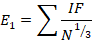 որտեղ`IF` ամսագրի տվյալ տարվա ազդեցության գործակիցը (այսուհետ` ԱԳ)` ըստ «Institute for Scientific Information (ISI JCR)»-ի տվյալների,N` ընդհանուր համահեղինակների թվաքանակ,0.2-ից ցածր IF-ի դեպքում նրան վերագրվում է՝0.20՝ ԱԳ ունեցող կամ ԱԳ չունեցող, բայց միջազգային գիտատեղեկատվական շտեմարաններում («Science Citation Index Expanded(SCIE)», «Emerging Sources Citation Index(ESCI)» կամ «Scopus») ընդգրկված ամսագրում գիտական հրապարակման դեպքում,0.15` ԱԳ չունեցող, միջազգային գիտատեղեկատվական շտեմարաններում («SCIE», «AHCI», «SSCI»,«ESCI» կամ «Scopus») չընդգրկված, բայց ՀՀ ԲՈԿ-ի ցանկում ընդգրկված գիտական հրապարակման դեպքում, 0.05` ԱԳ չունեցող, միջազգային գիտատեղեկատվական շտեմարաններում(«SCIE», «SSCI», «ESCI», «AHCI» կամ «Scopus») չընդգրկված, ինչպես նաև ՀՀ ԲՈԿ-ի ցանկերում չընդգրկված, բայց գրախոսվող ամսագրերում գիտական հրապարակման դեպքում։«Հայագիտություն և հումանիտար գիտություններ» բնագավառների համար1.00-իցցածր IF-ի դեպքում նրան վերագրվում է՝1.00՝ ԱԳ ունեցող կամ ԱԳ չունեցող, բայց միջազգային գիտատեղեկատվական շտեմարաններում («Science Citation Index Expanded (SCIE)», «Social Sciences Citation Index (SSCI)», «Emerging Sources Citation Index (ESCI)», «Arts & Humanities Citation Index (AHCI)»-ի դեպքում կամ «Scimago Journal & Country Ranking (SJR)») ընդգրկված ամսագրերում գիտական հրապարակման դեպքում,0.50՝ ԱԳ չունեցող, «SCIE», «SSCI», «AHCI», «ESCI», «Scimago Journal & Country Ranking (SJR)» հղման համակարգերում չընդգրկված, բայց «Scopus» հղման համակարգում ընդգրկված ամսագրի դեպքում,0.15` ԱԳ չունեցող, «SCIE», «SSCI», «AHCI», «ESCI» կամ «Scopus» հղման համակարգերում չընդգրկված, բայց ԲՈԿ-ի ցանկում ընդգրկված ամսագրի դեպքում, 0.05` ԱԳ չունեցող, «SCIE», «SSCI», «AHCI», «ESCI» կամ «Scopus» հղման համակարգերում, ինչպես նաև ԲՈԿ-ի ցանկում չընդգրկված, բայց գրախոսվող ամսագրերում գիտական հրապարակման դեպքում:Մենագրությունների, կոլեկտիվ մենագրությունների, գիտական հրապարակումների, նյութերի ժողովածուների հրապարակումների: Մենագրություն, կոլեկտիվ մենագրություն կամ գիտական հրապարակում` գիտական կազմակերպության կամ բարձրագույն ուսումնական հաստատության գիտական խորհրդի երաշխավորություն ունեցող, որևէ մեկ գիտական թեմայի նվիրված, գիտական հանրության համար նախատեսված, առնվազն 5 տպագրական մամուլ3 ծավալ ունեցող և «ISBN» ունեցող հրապարակում: Նյութերի ժողովածու` գիտական կազմակերպության կամ բարձրագույն ուսումնական հաստատության գիտական խորհրդի երաշխավորություն ունեցող, մեկ կամ հարակից մի քանի գիտական թեմաների նվիրված և «ISBN» ունեցող հրապարակում: Նյութերի ժողովածուները ներառում են նաև մշակութային արժեքների և պատմական փաստաթղթերի գիտականորեն պատրաստված և/կամ գիտական նկարագրություն պարունակող հրապարակումները: Բեալի ցանկերում (Beall’s list) ներառված կեղծ կամ «գիշատիչ» հրատարակչություններում հրատարակված աշխատությունները հաշվի չեն առնվում:Յուրաքանչյուր մենագրության, կոլեկտիվ մենագրության, գիտական հրապարակումների կամ հոդվածի համար`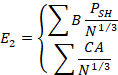 որտեղ`B=0,30` Web of Science գիտատեղեկատվական հարթակի գրքերի հղման ինդեքսի (Book Citation Index) հրատարակիչների ցանկում ներառված հրատարակչություններում հրատարակված մենագրություն, կոլեկտիվ մենագրություն կամ գիտական հրապարակում,B=0,10` ՀՀ-ում կամ արտերկրում հրատարակված մենագրություն, կոլեկտիվ մենագրություն կամ գիտական հրապարակում (օտար լեզվով կամ հայերեն),B=0,05` ՀՀ-ում կամ արտերկրում հրատարակված նյութերի ժողովածու (օտար լեզվով կամ հայերեն),CA=0,20` (Book Citation Index) հրատարակիչների ցանկում ներառված հրատարակչություններում հրապարակված գրքի գլուխ կամ հոդված ժողովածուում,CA=0,15` հոդված արտերկրում օտար լեզվով հրատարակված հոդվածների ժողովածուի մեջ,CA=0,075` հոդված ՀՀ-ում հրատարակված հոդվածների ժողովածուի մեջ (օտար լեզվով կամ հայերեն),PSh` ծավալ (տպագրական մամուլ):Գիտաժողովների մասնակցության: Գնահատվում են միայն գիտաժողովի նյութերում (Proceeding) 1 էջից ավելի ծավալ ունեցող հրապարակումները`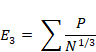 որտեղ`P=0,10` արտերկրում տեղի ունեցած միջազգային գիտաժողովի նյութ,P=0,05` ՀՀ-ում տեղի ունեցած գիտաժողովի նյութ:ԲՆԱԿԱՆ ԳԻՏՈՒԹՅՈՒՆՆԵՐՄաթեմատիկաԻնֆորմատիկա և համակարգչային գիտություններՖիզիկա և աստղագիտությունՔիմիաԵրկրի մասին և դրան հարակից բնապահպանական գիտություններԿենսաբանական գիտություններԱյլ բնական գիտություններՃԱՐՏԱՐԱԳԻՏՈՒԹՅՈՒՆ ԵՎ ՏԵԽՆՈԼՈԳԻԱՔաղաքաշինություն և ճարտարապետությունէլեկտրատեխնիկա, էլեկտրոնիկա, էներգետիկա, համակարգչային և տեղեկատվական տեխնոլոգիաներ Մեխանիկա Մեքենագիտություն և մեքենաշինությունՔիմիական տեխնոլոգիաներՆյութագիտությունԲժշկական սարքաշինությունԷկոլոգիաԿենսատեխնոլոգիաՆանոտեխնոլոգիաԱյլ տեսակի ճարտարագիտություն ու տեխնոլոգիաներԲԺՇԿԱԿԱՆ ԳԻՏՈՒԹՅՈՒՆՆԵՐԸնդհանուր բժշկությունԿլինիկական բժշկությունԲժշկական կենսատեխնոլոգիաԱյլ բժշկական գիտություններԳՅՈՒՂԱՏՆՏԵՍԱԿԱՆ ԳԻՏՈՒԹՅՈՒՆՆԵՐԱնասնաբուծություն, անասնաբուժությունԲուսաբուծությունՀողագիտություն, ագրոքիմիա, բույսերի պաշտպանությունԳյուղատնտեսական կենսատեխնոլոգիաԱյլ գյուղատնտեսական գիտություններՀԱՍԱՐԱԿԱԿԱՆ ԳԻՏՈՒԹՅՈՒՆՆԵՐՀոգեբանությունՏնտեսագիտություն և գործարարություն Մանկավարժական գիտություններՍոցիոլոգիաԻրավունքՔաղաքական գիտություններՍոցիալական և տնտեսական աշխարհագրությունԶանգվածային լրատվություն և հաղորդակցությունԱյլ հասարակական գիտություններՀԱՅԱԳԻՏՈՒԹՅՈՒՆ ԵՎ ՀՈՒՄԱՆԻՏԱՐ ԳԻՏՈՒԹՅՈՒՆՆԵՐՊատմություն, հնագիտությունԼեզվագիտություն, գրականագիտությունՓիլիսոփայություն, էթիկաԱստվածաբանություն, կրոնագիտությունԱրվեստագիտությունԱյլ հումանիտար գիտություններ1. ԱՇԽԱՏԱՆՔԻ ՎԱՐՁԱՏՐՈՒԹՅՈՒՆ(ներառյալ եկամտային հարկ)1. ԱՇԽԱՏԱՆՔԻ ՎԱՐՁԱՏՐՈՒԹՅՈՒՆ(ներառյալ եկամտային հարկ)1. ԱՇԽԱՏԱՆՔԻ ՎԱՐՁԱՏՐՈՒԹՅՈՒՆ(ներառյալ եկամտային հարկ)1. ԱՇԽԱՏԱՆՔԻ ՎԱՐՁԱՏՐՈՒԹՅՈՒՆ(ներառյալ եկամտային հարկ)1. ԱՇԽԱՏԱՆՔԻ ՎԱՐՁԱՏՐՈՒԹՅՈՒՆ(ներառյալ եկամտային հարկ)1. ԱՇԽԱՏԱՆՔԻ ՎԱՐՁԱՏՐՈՒԹՅՈՒՆ(ներառյալ եկամտային հարկ)1. ԱՇԽԱՏԱՆՔԻ ՎԱՐՁԱՏՐՈՒԹՅՈՒՆ(ներառյալ եկամտային հարկ)1. ԱՇԽԱՏԱՆՔԻ ՎԱՐՁԱՏՐՈՒԹՅՈՒՆ(ներառյալ եկամտային հարկ)1. ԱՇԽԱՏԱՆՔԻ ՎԱՐՁԱՏՐՈՒԹՅՈՒՆ(ներառյալ եկամտային հարկ)1. ԱՇԽԱՏԱՆՔԻ ՎԱՐՁԱՏՐՈՒԹՅՈՒՆ(ներառյալ եկամտային հարկ)1. ԱՇԽԱՏԱՆՔԻ ՎԱՐՁԱՏՐՈՒԹՅՈՒՆ(ներառյալ եկամտային հարկ)1. ԱՇԽԱՏԱՆՔԻ ՎԱՐՁԱՏՐՈՒԹՅՈՒՆ(ներառյալ եկամտային հարկ)1. ԱՇԽԱՏԱՆՔԻ ՎԱՐՁԱՏՐՈՒԹՅՈՒՆ(ներառյալ եկամտային հարկ)1. ԱՇԽԱՏԱՆՔԻ ՎԱՐՁԱՏՐՈՒԹՅՈՒՆ(ներառյալ եկամտային հարկ)1. ԱՇԽԱՏԱՆՔԻ ՎԱՐՁԱՏՐՈՒԹՅՈՒՆ(ներառյալ եկամտային հարկ)1. ԱՇԽԱՏԱՆՔԻ ՎԱՐՁԱՏՐՈՒԹՅՈՒՆ(ներառյալ եկամտային հարկ)1. ԱՇԽԱՏԱՆՔԻ ՎԱՐՁԱՏՐՈՒԹՅՈՒՆ(ներառյալ եկամտային հարկ)Ազգանուն, անուն, հայրանուն2020 թ.2020 թ.2020 թ.2021 թ.2021 թ.2021 թ.2021 թ.2021 թ.2022 թ.2022 թ.2022 թ.2022 թ.2023 թ.2023 թ.2023 թ.2023 թ.Ազգանուն, անուն, հայրանունամսականամիսների քանակպահանջվող գումարամսականամսականամիսների քանակպահանջվող գումարպահանջվող գումարամսականամիսների քանակամիսների քանակպահանջվող գումարամսականամսականամիսների քանակպահանջվող գումար1)2)ԸՆԴՀԱՆՈՒՐԸՆԴՀԱՆՈՒՐԸՆԴՀԱՆՈՒՐ2. ԱՅԼ ԾԱԽՍԵՐ, այդ թվում՝2. ԱՅԼ ԾԱԽՍԵՐ, այդ թվում՝2. ԱՅԼ ԾԱԽՍԵՐ, այդ թվում՝2. ԱՅԼ ԾԱԽՍԵՐ, այդ թվում՝2. ԱՅԼ ԾԱԽՍԵՐ, այդ թվում՝2. ԱՅԼ ԾԱԽՍԵՐ, այդ թվում՝2. ԱՅԼ ԾԱԽՍԵՐ, այդ թվում՝2. ԱՅԼ ԾԱԽՍԵՐ, այդ թվում՝2. ԱՅԼ ԾԱԽՍԵՐ, այդ թվում՝2. ԱՅԼ ԾԱԽՍԵՐ, այդ թվում՝2. ԱՅԼ ԾԱԽՍԵՐ, այդ թվում՝2. ԱՅԼ ԾԱԽՍԵՐ, այդ թվում՝2. ԱՅԼ ԾԱԽՍԵՐ, այդ թվում՝2. ԱՅԼ ԾԱԽՍԵՐ, այդ թվում՝2. ԱՅԼ ԾԱԽՍԵՐ, այդ թվում՝2. ԱՅԼ ԾԱԽՍԵՐ, այդ թվում՝2. ԱՅԼ ԾԱԽՍԵՐ, այդ թվում՝2.1. ՍԱՐՔԵՐ, ՆՅՈՒԹԵՐ ԵՎ ԾԱՌԱՅՈՒԹՅՈՒՆՆԵՐ(150.0 հազար ՀՀ դրամը գերազանցող բոլոր ծախսերը հիմնավորել ծախսերի նախահաշվի մեկնաբանության մեջ)2.1. ՍԱՐՔԵՐ, ՆՅՈՒԹԵՐ ԵՎ ԾԱՌԱՅՈՒԹՅՈՒՆՆԵՐ(150.0 հազար ՀՀ դրամը գերազանցող բոլոր ծախսերը հիմնավորել ծախսերի նախահաշվի մեկնաբանության մեջ)2.1. ՍԱՐՔԵՐ, ՆՅՈՒԹԵՐ ԵՎ ԾԱՌԱՅՈՒԹՅՈՒՆՆԵՐ(150.0 հազար ՀՀ դրամը գերազանցող բոլոր ծախսերը հիմնավորել ծախսերի նախահաշվի մեկնաբանության մեջ)2.1. ՍԱՐՔԵՐ, ՆՅՈՒԹԵՐ ԵՎ ԾԱՌԱՅՈՒԹՅՈՒՆՆԵՐ(150.0 հազար ՀՀ դրամը գերազանցող բոլոր ծախսերը հիմնավորել ծախսերի նախահաշվի մեկնաբանության մեջ)2.1. ՍԱՐՔԵՐ, ՆՅՈՒԹԵՐ ԵՎ ԾԱՌԱՅՈՒԹՅՈՒՆՆԵՐ(150.0 հազար ՀՀ դրամը գերազանցող բոլոր ծախսերը հիմնավորել ծախսերի նախահաշվի մեկնաբանության մեջ)2020 թ.2020 թ.2020 թ.2021 թ.2021 թ.2021 թ.2022 թ.2022 թ.2022 թ.2023 թ.2023 թ.2023 թ.1)1)1)1)1)2)2)2)2)2)ԸՆԴՀԱՆՈՒՐԸՆԴՀԱՆՈՒՐԸՆԴՀԱՆՈՒՐԸՆԴՀԱՆՈՒՐԸՆԴՀԱՆՈՒՐ2.2. ԳՈՐԾՈՒՂՈՒՄՆԵՐ (հիմնավորել ծախսերի նախահաշվի մեկնաբանության մեջ)2.2. ԳՈՐԾՈՒՂՈՒՄՆԵՐ (հիմնավորել ծախսերի նախահաշվի մեկնաբանության մեջ)2.2. ԳՈՐԾՈՒՂՈՒՄՆԵՐ (հիմնավորել ծախսերի նախահաշվի մեկնաբանության մեջ)2.2. ԳՈՐԾՈՒՂՈՒՄՆԵՐ (հիմնավորել ծախսերի նախահաշվի մեկնաբանության մեջ)2.2. ԳՈՐԾՈՒՂՈՒՄՆԵՐ (հիմնավորել ծախսերի նախահաշվի մեկնաբանության մեջ)2.2. ԳՈՐԾՈՒՂՈՒՄՆԵՐ (հիմնավորել ծախսերի նախահաշվի մեկնաբանության մեջ)2.2. ԳՈՐԾՈՒՂՈՒՄՆԵՐ (հիմնավորել ծախսերի նախահաշվի մեկնաբանության մեջ)2.2. ԳՈՐԾՈՒՂՈՒՄՆԵՐ (հիմնավորել ծախսերի նախահաշվի մեկնաբանության մեջ)2.2. ԳՈՐԾՈՒՂՈՒՄՆԵՐ (հիմնավորել ծախսերի նախահաշվի մեկնաբանության մեջ)2.2. ԳՈՐԾՈՒՂՈՒՄՆԵՐ (հիմնավորել ծախսերի նախահաշվի մեկնաբանության մեջ)2.2. ԳՈՐԾՈՒՂՈՒՄՆԵՐ (հիմնավորել ծախսերի նախահաշվի մեկնաբանության մեջ)2.2. ԳՈՐԾՈՒՂՈՒՄՆԵՐ (հիմնավորել ծախսերի նախահաշվի մեկնաբանության մեջ)2.2. ԳՈՐԾՈՒՂՈՒՄՆԵՐ (հիմնավորել ծախսերի նախահաշվի մեկնաբանության մեջ)2.2. ԳՈՐԾՈՒՂՈՒՄՆԵՐ (հիմնավորել ծախսերի նախահաշվի մեկնաբանության մեջ)1) 1) 1) 1) 1) 2) 2) 2) 2) 2) ԸՆԴՀԱՆՈՒՐԸՆԴՀԱՆՈՒՐԸՆԴՀԱՆՈՒՐԸՆԴՀԱՆՈՒՐԸՆԴՀԱՆՈՒՐ2.3. ԼԱԲՈՐԱՏՈՐԻԱՅԻ ԱՄՐԱՊՆԴՈՒՄ (հիմնավորել ծախսերի նախահաշվի մեկնաբանության մեջ)2.3. ԼԱԲՈՐԱՏՈՐԻԱՅԻ ԱՄՐԱՊՆԴՈՒՄ (հիմնավորել ծախսերի նախահաշվի մեկնաբանության մեջ)2.3. ԼԱԲՈՐԱՏՈՐԻԱՅԻ ԱՄՐԱՊՆԴՈՒՄ (հիմնավորել ծախսերի նախահաշվի մեկնաբանության մեջ)2.3. ԼԱԲՈՐԱՏՈՐԻԱՅԻ ԱՄՐԱՊՆԴՈՒՄ (հիմնավորել ծախսերի նախահաշվի մեկնաբանության մեջ)2.3. ԼԱԲՈՐԱՏՈՐԻԱՅԻ ԱՄՐԱՊՆԴՈՒՄ (հիմնավորել ծախսերի նախահաշվի մեկնաբանության մեջ)2.3. ԼԱԲՈՐԱՏՈՐԻԱՅԻ ԱՄՐԱՊՆԴՈՒՄ (հիմնավորել ծախսերի նախահաշվի մեկնաբանության մեջ)2.3. ԼԱԲՈՐԱՏՈՐԻԱՅԻ ԱՄՐԱՊՆԴՈՒՄ (հիմնավորել ծախսերի նախահաշվի մեկնաբանության մեջ)2.3. ԼԱԲՈՐԱՏՈՐԻԱՅԻ ԱՄՐԱՊՆԴՈՒՄ (հիմնավորել ծախսերի նախահաշվի մեկնաբանության մեջ)2.3. ԼԱԲՈՐԱՏՈՐԻԱՅԻ ԱՄՐԱՊՆԴՈՒՄ (հիմնավորել ծախսերի նախահաշվի մեկնաբանության մեջ)2.3. ԼԱԲՈՐԱՏՈՐԻԱՅԻ ԱՄՐԱՊՆԴՈՒՄ (հիմնավորել ծախսերի նախահաշվի մեկնաբանության մեջ)2.3. ԼԱԲՈՐԱՏՈՐԻԱՅԻ ԱՄՐԱՊՆԴՈՒՄ (հիմնավորել ծախսերի նախահաշվի մեկնաբանության մեջ)2.3. ԼԱԲՈՐԱՏՈՐԻԱՅԻ ԱՄՐԱՊՆԴՈՒՄ (հիմնավորել ծախսերի նախահաշվի մեկնաբանության մեջ)2.3. ԼԱԲՈՐԱՏՈՐԻԱՅԻ ԱՄՐԱՊՆԴՈՒՄ (հիմնավորել ծախսերի նախահաշվի մեկնաբանության մեջ)2.3. ԼԱԲՈՐԱՏՈՐԻԱՅԻ ԱՄՐԱՊՆԴՈՒՄ (հիմնավորել ծախսերի նախահաշվի մեկնաբանության մեջ)1) 1) 1) 1) 1) 2) 2) 2) 2) 2) ԸՆԴՀԱՆՈՒՐԸՆԴՀԱՆՈՒՐԸՆԴՀԱՆՈՒՐԸՆԴՀԱՆՈՒՐԸՆԴՀԱՆՈՒՐ2.4.ՎԵՐԱԴԻՐ ԾԱԽՍԵՐ2.4.ՎԵՐԱԴԻՐ ԾԱԽՍԵՐ2.4.ՎԵՐԱԴԻՐ ԾԱԽՍԵՐ2.4.ՎԵՐԱԴԻՐ ԾԱԽՍԵՐ2.4.ՎԵՐԱԴԻՐ ԾԱԽՍԵՐՀԱՅՑՎՈՂ ԸՆԴՀԱՆՈՒՐ ԳՈՒՄԱՐԸՀԱՅՑՎՈՂ ԸՆԴՀԱՆՈՒՐ ԳՈՒՄԱՐԸՀԱՅՑՎՈՂ ԸՆԴՀԱՆՈՒՐ ԳՈՒՄԱՐԸՀԱՅՑՎՈՂ ԸՆԴՀԱՆՈՒՐ ԳՈՒՄԱՐԸՀԱՅՑՎՈՂ ԸՆԴՀԱՆՈՒՐ ԳՈՒՄԱՐԸ